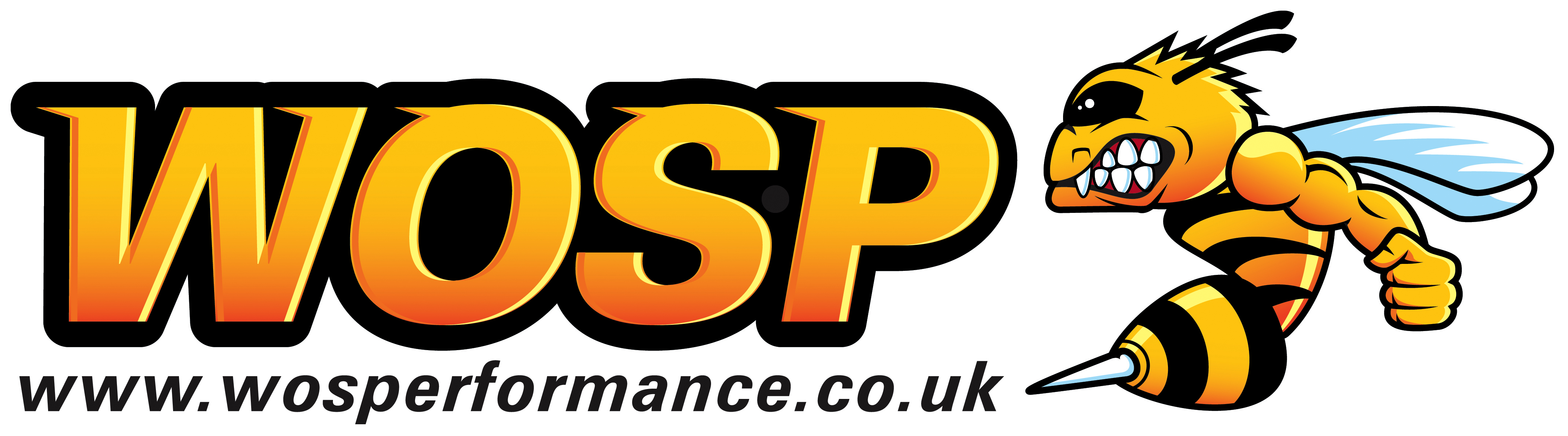 Part #: LVS003Polarity: +ve earthThe low voltage sensor has two purposes; to replace a Lucas 3AW relay part number 38706 which operates the warning light on the dashboard or it can adapt alternators that do not have any method of operating a ‘no charge’ indicator light.It can be used on both 12 and 24 volt applications.To fit as a replacement to a Lucas 3AW relay:Disconnect the three wires going to your 3AW relay.The LVS003 has three wires; black (warning light), yellow (AL / phase take off of alternator) and orange (+ve / earth).Vehicle wiring:White / Brown goes to black of LVS003.Green / Yellow goes to yellow of LVS003.Red goes to Orange of LVS003.To fit as a warning light system on any alternator that doesn’t have a warning light provision / conenction:Black wire of LVS003 connects to a warning lamp.Yellow wire of LVS003 goes to a phase take off from the alternator (this may be marked as: AL, W or PHASE).Orange wire connects to a constant +ve ground.The warning light should be wired conventionally whereby there is a -ve switched feed from the ignition which goes to a bulb that comes down to the black wire. When the alternator begins charging the light will extinguish. To check the bulb is operating normally it should illuminate when the ignition is turned on and the wire is grounded which would ordinarily be connected to the black wire.The LVS003 can be secured with a wire or cable tie.